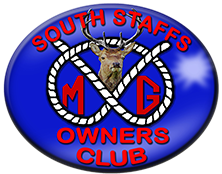 Hammerwich Classic Car ShowHammerwich Cricket Club, Burntwood Road, Hammerwich, WS7 0JQEvent number:	290924Date: 	Sunday 29th September 2024Meeting place:	Tesco, Brownhills, WS8 6DZTime:	09:00amBooking cut-off date:	N/ACost:	Free. A charitable donation is requested Event organiser / contact:	Mick HarperAdditional Information:     The club-house will be open for the use of toilets and bar. I have spoken to the organisers and they will allow our newer MG’s. Please let Mick know if you wish to attend.Details:  This is a classic car show for all TAX-EXEMPT historic vehicles over 40 years old. Absolutely no formalities, simply turn up in your veteran/vintage/classic car and park next to many others. 